1. Зерновые: пшеница, ячмень, овес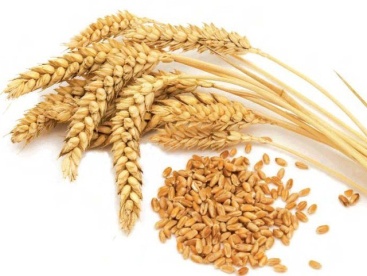 2. Кукуруза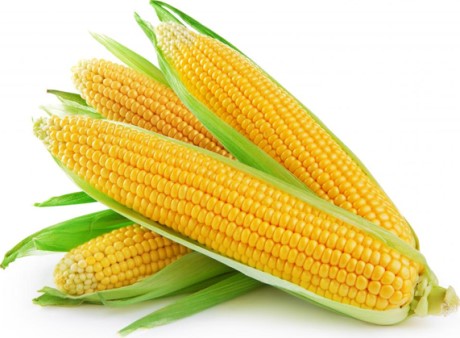 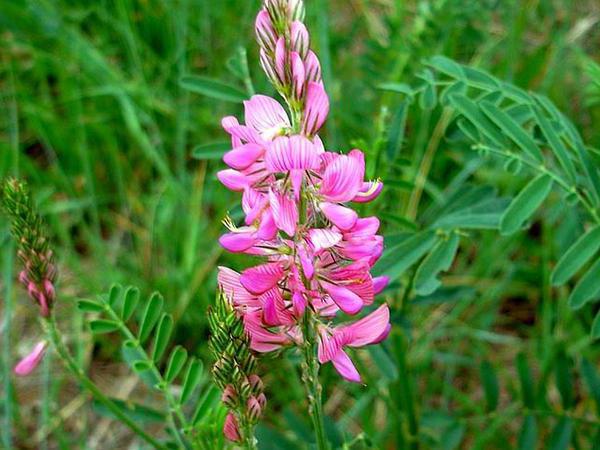 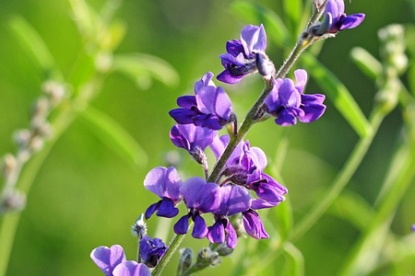 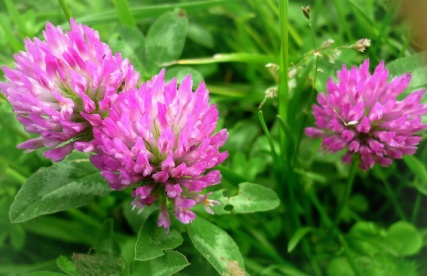 3. Многолетние травы: люцерна, эспарцет, клевер4. Сахарная и кормовая свекла, морковь, редька.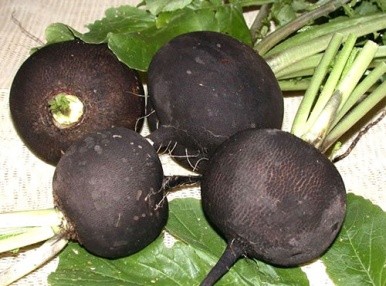 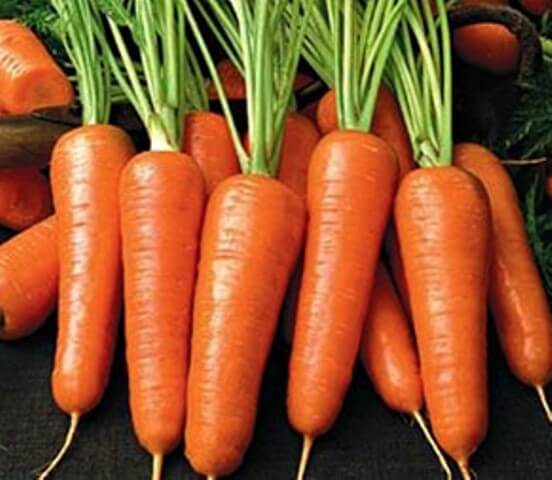 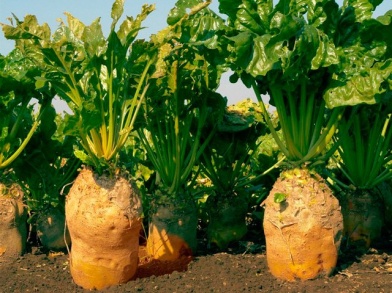 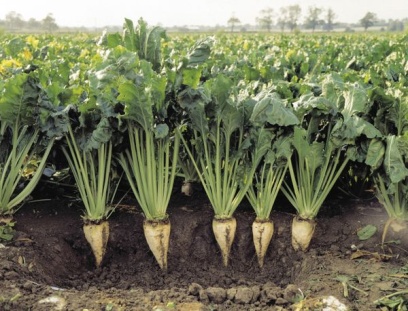 5. Хлопок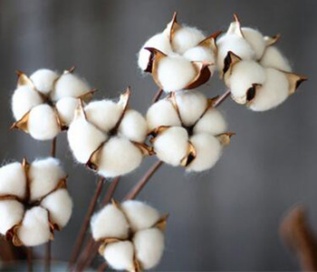 6. Картофель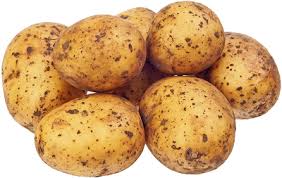 7. помидор, перец, баклажан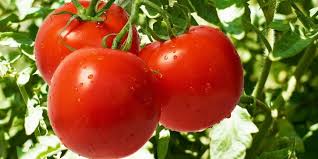 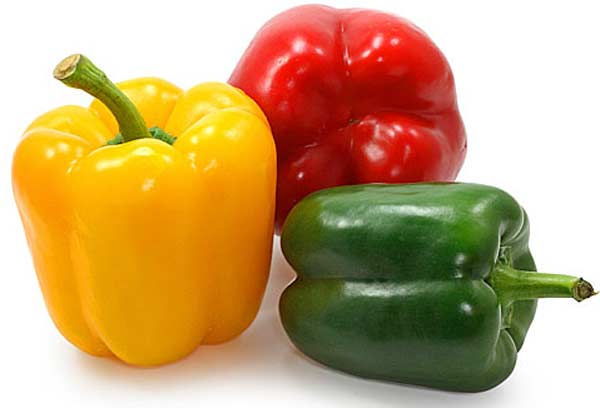 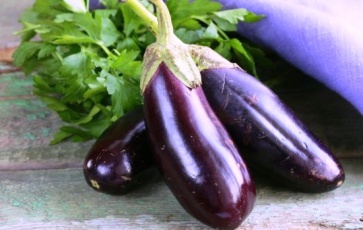 8. Тыквенные: арбуз, дыня, тыква, огурец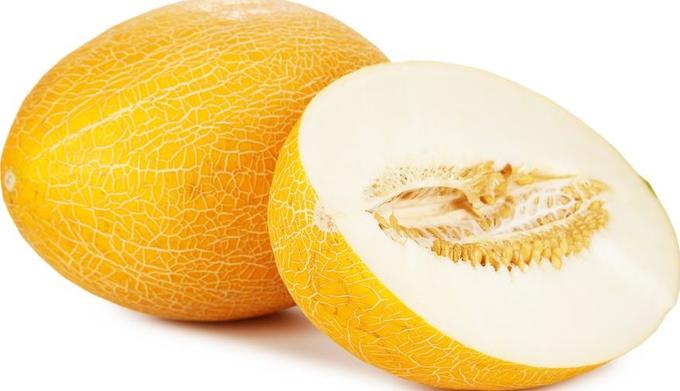 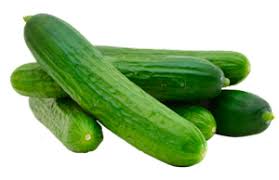 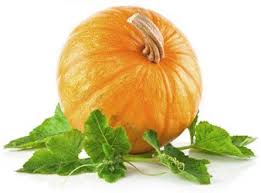 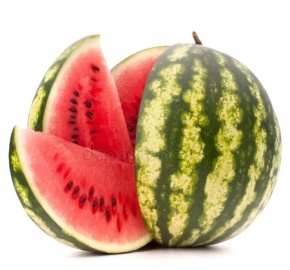 9. Рис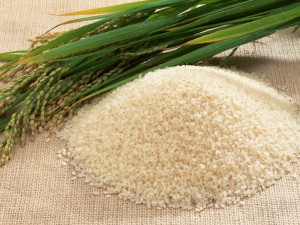 10. Луковичные: лук, чеснок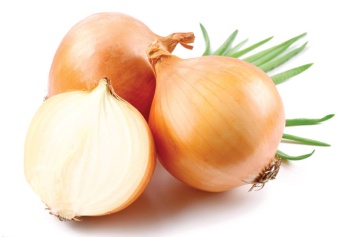 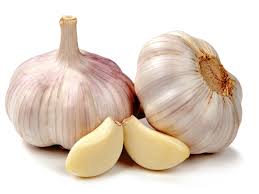 11. виноград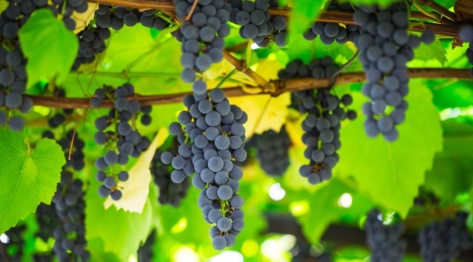 12. Масличные: подсолнечник, рапс, сафлор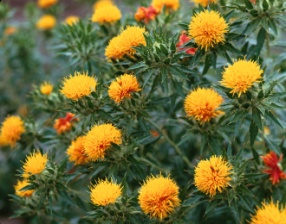 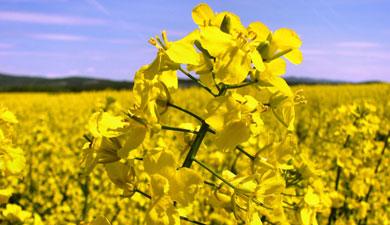 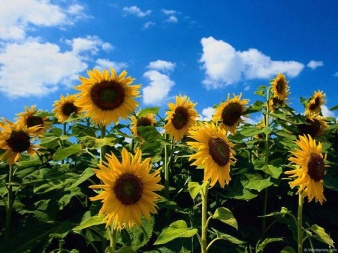 13. Ягодные культуры: 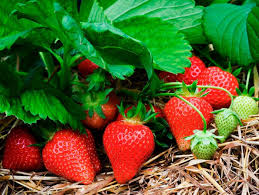 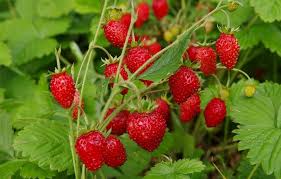 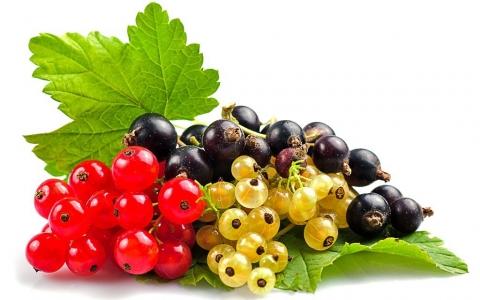 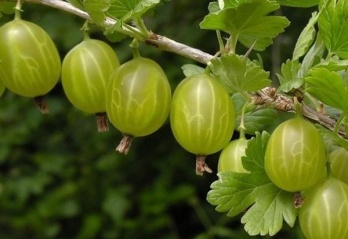 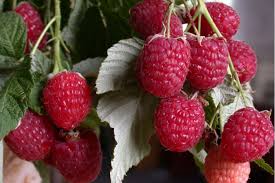 клубника, земляника, смородина, крыжовник, малина14. Плодово-фруктовые деревья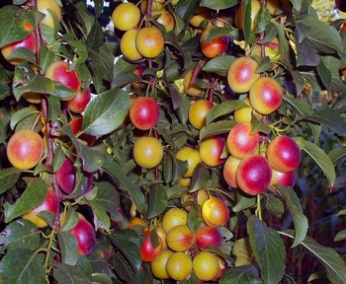 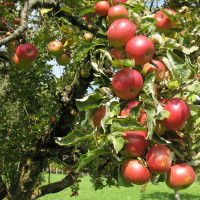 №порядок и время применения препаратовнорма внесения препаратовнаименованиеЦель применения11) Осенью, после сбора урожая, за 10-20 дней до понижения t почвы ниже 100С  - опрыскивание. 2) Весной при прогреве почвы 80С и выше - опрыскивание, либо врезка в почву совместно с жидкими азотными удобрениямиОпрыскивание: АФГ - 0,33 л развести в 100-300 литров воды на 1 ГаАФГ Для увеличения гумусного слоя почвы, повышения плодородия почвы, провокации сорняков, очищения почвы от патогенов2Протравка семенного материала: протравка семян, замачивание.АФГ- 0,33 л на 10-20 литров воды на 1 тонну семянАФГПротив грибковых и бактериальных болезней: плесневение колоса, корневые гнили, черный зародыш семян и для обеспечения всхожести семян до 100%3Опрыскивание: 1) В фазе кущения                 2) в фазу выхода в трубку                                    АФГ-В 0,33 л/ГаАФГ-ВДля профилактики от грибковых и бактериальных болезней и листовых инфекций, ускорения роста растений, увеличения клейковины на 2-6 единиц, повышения качества продукции и роста урожайности на 20-40%№порядок и время применения препаратовнорма внесения препаратовнаименованиеЦель применения11) Осенью, после сбора урожая, за 10-20 дней до понижения t почвы ниже 100С  - опрыскивание. 2) Весной при прогреве почвы 80С и выше - опрыскивание, либо врезка в почву совместно с жидкими азотными удобрениямиОпрыскивание: АФГ - 0,33 л  развести в 100-300 литров воды на 1 ГаАФГ Для увеличения гумусного слоя почвы, повышения плодородия почвы, провокации сорняков, очищения почвы от патогенов2Протравка семенного материала: протравка семян, замачивание.АФГ- 0,33 л на 10-20 литров воды на 1 тонну семянАФГПротив грибковых и бактериальных болезней: плесневение колоса, корневые гнили, черный зародыш семян и для обеспечения всхожести семян до 100%3Опрыскивание: 1) С момента появления 3-5 листьев, при росте 15-20 см.                               2) повторное опрыскивание через 10-15 днейАФГ-В 0,4 л/ГаАФГ-ВДля профилактики от грибковых и бактериальных болезней и листовых инфекций, ускорения роста растений, повышения качества продукции и роста урожайности на 20-40%№порядок и время применения препаратовнорма внесения препаратовнаименованиеЦель применения11) Осенью, после сбора урожая, за 10-20 дней до понижения t почвы ниже 100С  - опрыскивание.2) Весной при прогреве почвы 80С и выше - опрыскивание, либо врезка в почву совместно с жидкими азотными удобрениямиОпрыскивание: АФГ - 0,33 л развести в 100-300 литров воды на 1 ГаАФГДля увеличения гумусного слоя почвы, повышения плодородия почвы, провокации сорняков, очищения почвы от патогенов2Протравка семенного материала: протравка семян, замачивание.АФГ- 0,33 л на 10-20 литров воды на 1 тонну семянАФГПротив грибковых и бактериальных болезней, корневые гнили, листовых инфекций  и для обеспечения всхожести семян до 100%3Опрыскивание:                                                          1) через 15-20 дней после всходов                                                      2) после каждого укоса при росте 10-15 смАФГ-В 0,33 л/ГаАФГ-ВДля профилактики от грибковых и бактериальных болезней и листовых инфекций, ускорения роста растений, увеличения зеленой массы, снятия стресса, укрепления корневой системы.№порядок и время применения препаратовнорма внесения препаратовнаименованиеЦель применения11) Осенью, после сбора урожая, за 10-20 дней до понижения t почвы ниже 100С  - опрыскивание.2) Весной при прогреве почвы 80С и выше - опрыскивание, либо врезка в почву совместно с жидкими азотными удобрениямиОпрыскивание: АФГ - 0,33 л развести в 100-300 литров воды на 1 ГаАФГ Для увеличения гумусного слоя почвы, повышения плодородия почвы, провокации сорняков, очищения почвы от патогенов2Протравка семенного материала: протравка семян, замачивание.АФГ- 0,33-0,4 л на 10 литров воды на 1 тонну семянАФГУвеличение энергии прорастания семян, повышение устойчивости к клубневым инфекциям, улучшение иммунной системы и для обеспечения всхожести семян до 100%3Опрыскивание: при смыкании рядов и утолщении корнейАФГ-В 0,33 л/ГаАФГ-ВДля профилактики от грибковых и бактериальных болезней и листовых инфекций, ускорения роста растений,  повышения качества продукции№порядок и время применения препаратовнорма внесения препаратовнаименованиеЦель применения11) Осенью, после сбора урожая, за 10-20 дней до понижения t почвы ниже 100С  - опрыскивание. 2) Весной при прогреве почвы 80С и выше - опрыскивание, либо врезка в почву совместно с жидкими азотными удобрениямиОпрыскивание: АФГ - 0,33 л развести в 100-300 литров воды на 1 ГаАФГ Для увеличения гумусного слоя почвы, повышения плодородия почвы, провокации сорняков, очищения почвы от патогенов2Протравка семенного материала: протравка семян, замачивание.АФГ- 0,33-0,4 л на 10-20 литров воды на 1 тонну семянАФГПротив грибковых и бактериальных болезней, листовых инфекций и для обеспечения всхожести семян до 100%3Опрыскивание: 1) до бутонизации, при росте 10-20 см                                                                    2) при плодообразованииАФГ-В 0,33 л/ГаАФГ-ВДля подавления грибковых и бактериальных болезней и листовых инфекций, ускорения роста растений, повышения качества продукции, роста урожайности и ускорения вегетации№порядок и время применения препаратовнорма внесения препаратовнаименованиеЦель применения11) Осенью, после сбора урожая, за 10-20 дней до понижения t почвы ниже 100С  - опрыскивание. 2) Весной при прогреве почвы 80С и выше - опрыскивание, либо врезка в почву совместно с жидкими азотными удобрениямиОпрыскивание: АФГ - 0,33 л +развести в 100-300 литров воды на 1 ГаАФГ Для увеличения гумусного слоя почвы, повышения плодородия почвы, провокации сорняков, очищения почвы от патогенов2Предпосадочная обработка клубней.  Опрыскивание клубней до посадки, либо замачивание в рабочем растворе на 20-30 минутАФГ- 0,33 л на 20-40 литров воды на 1 тонну клубнейАФГПовышение устойчивости к клубневым инфекциям: ризоктониозе, корневая гниль, сухая гниль, черная парша, фитофтороз, мокрая гниль, бактериозы и для обеспечения всхожести семян до 100%3Опрыскивание: Через 10-15 дней после всходовАФГ-В 0,33 л/ГаАФГ-В Для профилактики от болезней: корневых гнилей, септориозе, ризоктониозе, парше, фитофторозе, листовых инфекций и т.д. Для ускорения роста клубней картофеля. Для увеличения урожайности№порядок и время применения препаратовнорма внесения препаратовнаименованиеЦель применения11) Осенью, после сбора урожая, за 10-20 дней до понижения t почвы ниже 100С  - опрыскивание. 2) Весной при прогреве почвы 80С и выше - опрыскивание, либо врезка в почву совместно с жидкими азотными удобрениямиОпрыскивание: АФГ - 0,33 л  развести в 100-300 литров воды на 1 ГаАФГ Для увеличения гумусного слоя почвы, повышения плодородия почвы, провокации сорняков, очищения почвы от патогенов2Протравка семенного материала: протравка семян, замачивание корешков рассады на 1 часАФГ-0,33 л/т.  на 10 литров воды.АФГПротив грибковых и бактериальных болезней: корневая гниль, сухая гниль, черная парша, фитофтороз, мокрая гниль, бактериозы и для обеспечения всхожести семян до 100%3после посадки рассады полить под каждый кореньПолив под корень 1л/ГаАФГ-ВДля укрепления корневой системы, иммунитета растения и ускорения роста.4Опрыскивание: 1) В фазе 3-4 листьев                 2) повторное через 10-15 днейАФГ-В 0,33 л/ГаАФГ-ВПротив грибковых и бактериальных болезней: корневая гниль, сухая гниль, черная парша, фитофтороз, бактериозы и др. листовые инфекции. Укрепление иммунной системы, ускорение вегетации, увеличение урожайности№порядок и время применения препаратовнорма внесения препаратовнаименованиеЦель применения11) Осенью, после сбора урожая, за 10-20 дней до понижения t почвы ниже 100С  - опрыскивание.2) Весной при прогреве почвы 80С и выше - опрыскивание, либо врезка в почву совместно с жидкими азотными удобрениямиОпрыскивание: АФГ - 0,33 л  развести в 100-300 литров воды на 1 ГаАФГДля увеличения гумусного слоя почвы, повышения плодородия почвы, очищения почвы от патогенов2Протравка семенного материала: протравка семян, замачивание в рабочем растворе на 20 минутАФГ- 0,33 л на 10-20 литров воды на 1 тонну семянАФГПротив грибковых и бактериальных болезней: корневая гниль, сухая гниль, черная парша, фитофтороз, мокрая гниль, бактериозы и для обеспечения всхожести семян до 100%3Опрыскивание: 1) В фазе 3-4 листьев                 2) повторное через 10-15 днейАФГ-В 0,33 л/Га                               АФГ-В  Для профилактики от болезней: корневых гнилей, септориозе, ризоктаниозе, парше, фитофторозе, листовых инфекций и тд. Для ускорения роста растений и увеличения урожайности№порядок и время применения препаратовнорма внесения препаратовнаименованиеЦель применения11) Осенью, после сбора урожая, за 10-20 дней до понижения t почвы ниже 100С  - опрыскивание. 2) Весной при прогреве почвы 80С и выше - опрыскивание, либо врезка в почву совместно с жидкими азотными удобрениямиОпрыскивание: АФГ - 0,33 л  развести в 100-300 литров воды на 1 ГаАФГ Для увеличения гумусного слоя почвы, повышения плодородия почвы, очищения почвы от патогенов2Протравка семенного материала: протравка семян, замачивание в рабочем растворе на 10-15 часов - залог высокого урожаяАФГ- 0,33 л на 1 тонну семянАФГПротив грибковых и бактериальных болезней: плесневение колоса, корневые гнили, черный зародыш семян и для обеспечения всхожести семян до 100%3Опрыскивание: 1) В фазе 5-7 листьев                 2) в фазе выметывания метелок рисаАФГ-В 0,33 л/Га                               АФГ-В Для профилактики от грибковых и бактериальных болезней и листовых инфекций, а также для ускорения роста растений и увеличения урожайности№порядок и время применения препаратовнорма внесения препаратовнаименованиеЦель применения11) Осенью, после сбора урожая, за 10-20 дней до понижения t почвы ниже 100С  - опрыскивание.2) Весной при прогреве почвы 80С и выше - опрыскивание, либо врезка в почву совместно с жидкими азотными удобрениямиОпрыскивание: АФГ - 0,33 л развести в 100-300 литров воды на 1 ГаАФГ Для увеличения гумусного слоя почвы, повышения плодородия почвы, провокации сорняков, очищения почвы от патогенов2Протравка семенного материала: протравка семян, замачивание на 1-2 часаАФГ-0,33 л/т.  4 мл на 10 литров воды.АФГПротив грибковых и бактериальных болезней и для обеспечения всхожести семян до 100%3Опрыскивание:через 10-15 дней после всходовАФГ-В 0,33 л/ГаАФГ-ВПротив грибковых и бактериальных болезней: корневая гниль, септориоз, фитофтороз, ризоктониоз и др. листовые инфекции. Укрепление иммунной системы, ускорение вегетации, увеличение урожайности№порядок и время применения препаратовнорма внесения препаратовнаименованиеЦель применения11) Осенью, после сбора урожая, за 10-20 дней до понижения t почвы ниже 100С  - опрыскивание. 2) Весной при прогреве почвы 80С и выше - опрыскивание, либо врезка в почву совместно с жидкими азотными удобрениямиОпрыскивание: АФГ - 0,33 л развести в 100-300 литров воды на 1 ГаАФГ Для увеличения гумусного слоя почвы, повышения плодородия почвы, провокации сорняков, очищения почвы от патогенов.2Протравка семенного материала: замачивание саженцев в рабочем растворе на 15-20 часовАФГ-33 мл на 10 литров водыАФГДля повышения приживаемости и устойчивости к стрессовым факторам (заморозки, засуха) и болезням, а так же для быстрого роста и развития корневой системы.3Опрыскивание: 1) В фазе набухания почек                 2) повторять через 10-15 дней 2-3 разаАФГ-В 0,33 л/Га                               АФГ-ВДля профилактики от болезней и листовых инфекций и увеличения урожайности.№порядок и время применения препаратовнорма внесения препаратовнаименованиеЦель применения11) Осенью, после сбора урожая, за 10-20 дней до понижения t почвы ниже 100С  - опрыскивание. 2) Весной при прогреве почвы 80С и выше - опрыскивание, либо врезка в почву совместно с жидкими азотными удобрениямиОпрыскивание: АФГ - 0,33 л развести в 100-300 литров воды на 1 ГаАФГ Для увеличения гумусного слоя почвы, повышения плодородия почвы, провокации сорняков, очищения почвы от патогенов2Протравка семенного материала: протравка семян, замачивание в рабочем растворе на 20 минутАФГ- 0,33 л на 1 тонну семянАФГДля повышения иммунной системы, увеличения энергии прорастания семян и обеспечения всхожести семян до 100%3Опрыскивание:1) В фазе 5-7 листьев2) повторное через 10-15 днейАФГ-В 0,33 л/Га                               АФГ-В Для профилактики от болезней и листовых инфекций и увеличения урожайности№порядок и время применения препаратовнорма внесения препаратовнаименованиеЦель применения11) Осенью, после сбора урожая, за 10-20 дней до понижения t почвы ниже 100С  - опрыскивание.2) Весной при прогреве почвы 80С и выше - опрыскивание, либо врезка в почву совместно с жидкими азотными удобрениямиОпрыскивание: АФГ - 0,33 л развести в 100-300 литров воды на 1 ГаАФГ Для увеличения гумусного слоя почвы, повышения плодородия почвы, провокации сорняков, очищения почвы от патогенов2Протравка семенного материала: замачивание корешков ягодных культур в рабочем растворе на 1-2 часа перед посадкойАФГ-0,33 мл на 10 литров водыАФГДля повышения приживаемости и устойчивости к стрессовым факторам (заморозки, засуха) и против болезней: пурпуровая пятнистость, серая гниль, белая пятнистость, антракноз, мучнистая роса, столбчатая ржавчина смородины, а так же для быстрого роста и развития корневой системы3пролив корневой системыАФГ- 0,33 мл/10 литров водыАФГПротив грибковых болезней корневой системы, восстановление иммунитета, повышение стрессоустойчивости, увеличение урожайности4Опрыскивание: 1 )перед цветением                 повторить через 10-15 днейАФГ-В 0,33 л/Га                               АФГ-В                                 Для профилактики от болезней и листовых инфекций и увеличения урожайности№порядок и время применения препаратовнорма внесения препаратовнаименованиеЦель применения1Корни саженцев перед посадкой замочить на 15-20 часов в рабочем раствореЗамачивание: АФГ – 0,33 мл развести в 10 литров водыАФГДля повышения приживаемости и устойчивости к стрессовым факторам (заморозки, засуха) и болезням, а так же для быстрого роста и развития корневой системы2Опрыскивание: 1) в фазу бутонизации                 2) при плодообразовании,                                           повторить через 15-20 дней АФГ-В  0,33 л/Га  АФГ-ВПодавляет рост и активность болезнетворных бактерий и грибков, бри бактериальном ожоге, фитофторозах, корневых гнилях, парше, мильдиуме, ржавчине, белой и серой плесени, клястероспориозе, монилиозе и др. восстанавливает иммунитет растений, повышает стрессоустойчивость, улучшает качество урожая.3Осеннее опрыскивание: после опадания всех листьев опрыскать ствол и ветки деревьев, полив под каждый кустАФГ-В 0,33 л/ГаАФГ-ВПротив болезней и листовых инфекций в следующем году. Для морозостойкости, повышения плодородия почвы и подавления патогенов